               BOSNA I HERCEGOVINA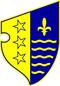 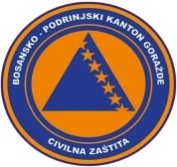                FEDERACIJA BOSNE I HERCEGOVINE               BOSANSKO-PODRINJSKI KANTON GORAŽDE                Kantonalna uprava civilne zaštiteKANTONALNI OPERATIVNI CENTARBroj:17-40-1-80/22Goražde,22.03.2022.godine.  Na osnovu člana 152. Zakona o zaštiti i spašavanju ljudi i materijalnih dobara od prirodnih i drugih nesreća ("Službene novine Federacije Bosne i Hercegovine", broj: 39/03, 22/06 i 43/10), a u vezi sa čl. 12. i 14. Pravilnika o organizovanju i funkcionisanju operativnih centara civilne zaštite ("Službene novine Federacije Bosne i Hercegovine", broj 09/19), dostavljamo Vam: R E D O V N I   I Z V J E Š T A J	Na osnovu prikupljenih informacija iz osmatračke mreže na područja BPK-a Goražde, u posljednja 24 sata nisu zabilježene pojave i opasnosti od prirodnih i drugih nesreća koje bi ugrožavale ljude i materijalna dobra.		Prema informaciji dobijenoj od Urgentnog centra Kantonalne bolnice Goražde, u posljednja 24 sata u Urgentnom centru obavljena su 42 pregleda. Sedam  pacijenta je zadržano u Kantonalnoj bolnici Goražde radi daljeg liječenja.	Vodastaji svih vodotokova na području BPK Goražde su stabilni i nema nikakvih opasnosti od poplava.	Nije zabilježena pojava novih, niti aktiviranja postojećih klizišta.	Kada je riječ o vodosnadbjevanju na području BPK Goražde, u posljednja 24 sata  nije bilo prekida u snadbjevanju stanovništva vodom,ali stanovnici naselja Mravinjac koji se snabdijevaju sa vodozahvata Bogušići od 18.03.2022.godine su bez pitke vode. Radovi i dalje traju na sanaciji vodovodne mreže.	Prema informaciji Elektrodistribucije-poslovna jedinica Goražde u protekla 24 sata nije bilo problema i prekida u snadbjevanju stanovništva električnom energijom na području BPK Goražde.	Na osnovu informacije Direkcije za ceste BPK-a Goražde regionalni putevi R-448 Podkozara-Goražde-Hrenovica i R-448A Osanica-Ilovača-Prača su prohodni.„A“ tim Federalne uprave civilne zaštite:         Dana 21.03.2022. godine po dojavi građanina u mjestu Ratkovići, Grad Goražde prijavljen je NUS. Radi se o ručnoj bombi 1 kom.  A tima FUCZ-e je navedeni NUS preuzeo i uskladištio  na propisani način.DNEVNI IZVJEŠTAJo epidemiološkoj situaciji u vezi COVID-19 na području BPK Goražde           Zaključno sa 21.03. pod zdravstvenim nadzorom je  17 osoba sa područja BPKDana 21.03. uzorkovan je materijala kod 22 osobe, 11 Dom zdravlja Gorazde, 9 u  Kantonalnoj  bolnici Goražde, 1 Prača i 1 Ustikolina.Završena su testiranja i prema rezultatima 2 osobe su pozitivne  na COVID-19  iz  1 iz Gorazda i 1 iz Ustikoline.U protekla 24 h oporavljeno je 5 osoba.Zaključno sa  21.03. na području BPK   8 je aktivno zaraženih  osoba  koronavirusom (COVID-19), oporavljeno je ukupno 3943 osoba, a 127 osobe su preminule (115 iz Goražda , 8  iz Ustikoline , 4 iz Prače).DOSTAVLJENO :                                                                  DEŽURNI OPERATIVAC   1. Premijerki Vlade BPK Goražde,                 			      2. Direktoru KUCZ BPK Goražde,                                                    Armin Dragolj                                                             3.Služba civilne zaštite Grada Goražda,                                     4.Služba civilne zaštite općine Pale FBiH,5.Služba civilne zaštite Općine Foča FBiH		     	                 6. a/a.-                                                                                     odHHHHJHHHhjsdkjkfeklAdresa: Ul. 1. Slavne višegradske brigade 2a, 73000 Goražde, BiH   Tel: 038 224 027, Fax: 038 228 729, mail: kocbpk@gmail.com